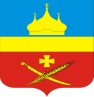 РоссияРостовская область Егорлыкский районАдминистрация Егорлыкского сельского поселенияПОСТАНОВЛЕНИЕ   «12» __мая__  20_14_г. 	                       № _112_	                                      ст. ЕгорлыкскаяО создании Малого совета по гармонизациимежэтнических отношений при Администрации Егорлыкского сельского поселения	Во исполнение решения Консультативного совета по гармонизации межэтнических отношений при Администрации Егорлыкского района от 19.04.2014 года, в целях мониторинга ситуации в сфере межэтнических отношений,  в целях укрепления межнационального согласия и взаимопонимания, сохранения и развития национальной и культурной самобытности народов, проживающих на территории Егорлыкского  сельского поселения, руководствуясь Уставом муниципального образования «Егорлыкское сельское поселение», ПОСТАНОВЛЯЮ:Создать Малый совет по гармонизации межэтнических отношений в Егорлыкском сельском поселении.Утвердить Положение о Малом совете по гармонизации межэтнических отношений при Администрации Егорлыкского  сельского поселения  согласно приложения № 1 и его состав согласно приложения № 2. Контроль за исполнением настоящего постановления оставляю за собой. Глава Егорлыкского   сельского поселения                                                           И.И.Гулай Постановление вносит:специалист по правовой работеПриложение № 1 к постановлению АдминистрацииЕгорлыкского  сельского поселения12.05.2014 № 112ПОЛОЖЕНИЕо Малом  совете по гармонизации межэтнических отношенийпри Администрации Егорлыкского  сельского поселения1. Общие положения        1.1. Малый совет по гармонизации межэтнических отношений при Администрации Егорлыкского  сельского поселения  (далее – Малый совет) является коллегиальным совещательным консультативным органом при Администрации Егорлыкского  сельского поселения.          1.2. Малый совет в своей работе руководствуется Конституцией Российской Федерации, действующими федеральными, региональными и муниципальными нормативными правовыми актами, регулирующими отношения в сфере государственной национальной политики, настоящим Положением.2. Цели и задачи Малого  совета2.1. Малый  совет создается в целях:2.1.1. Содействия реализации на территории Егорлыкского  сельского поселения Концепции государственной национальной политики Российской Федерации.2.1.2. Объединения усилий государственных органов и общественных национально-культурных объединений для достижения межэтнического согласия, предотвращения и профилактики межэтнических конфликтов, укрепления взаимопонимания между гражданами различных национальностей.2.1.3. Профилактики террористических и экстремистских проявлений, а также минимизации и (или) ликвидации последствий проявления терроризма и экстремизма на территории и муниципального образования.2.2. Основными задачами Малого  совета являются:2.2.1. Содействие:- национально-культурному развитию народов РФ и реализации мероприятий в сфере межнациональных отношений на территории муниципального образования;- обеспечению взаимодействия исполнительных органов государственной власти с общественными национально-культурными объединениями и этническими группами;- установлению и укреплению связей между общественными национально-культурными объединениями;- созданию социально-экономических и культурных условий для достойной жизни людей всех национальностей, проживающих на территории Егорлыкского  сельского поселения;- утверждению взаимного уважения и доверия в отношениях между представителями различных национальностей;- предотвращению и профилактике межэтнических, межнациональных  конфликтов на территории Егорлыкского  сельского поселения;- гармонизации межэтнических, межнациональных отношений на территории Егорлыкского  сельского поселения. 2.2.2. Мониторинг деятельности общественных национально-культурных объединений на территории Егорлыкского  сельского поселения.2.2.3. Обмен информацией между общественными национально-культурными объединениями и Администрации Егорлыкского  сельского поселения о деятельности различных этнических групп и по другим аспектам, представляющим взаимный интерес.2.2.4. Изучение общественного мнения по жизненно важным для этнических групп вопросам и проблемам.2.2.5. Участие в подготовке программ в области сохранения и развития родных языков и национальных культур, проектов нормативных правовых актов, а также в подготовке других решений, затрагивающих права и законные интересы граждан Российской Федерации, относящих себя к определенным этническим общностям.2.2.6. Разработка рекомендаций, предложений по совершенствованию системы взаимодействия государственных органов, органов местного самоуправления и общественных национально-культурных объединений, этнических групп, а также по другим вопросам, выносимым на обсуждение Консультативного совета, и доведение этих рекомендаций, предложений до сведения государственных органов власти, органов местного самоуправления и общественных национально-культурных объединений. 3. Состав и порядок формирования Малого  совета3.1.  В состав Малого совета входят руководители или представители общественных национально-культурных объединений, неформальных национальных групп и местных национально-культурных групп. 3.2. Члены Малого совета, систематически не принимающие участия в его работе и не посещающие заседания Малого совета или иные мероприятия, проводимые Малым советом, могут быть исключены из состава Малого  совета.3.3. На основании решения об исключении члена Малого совета из его состава, принимаемого на заседании Малого совета, администрацией Егорлыкского  сельского поселения в установленном порядке вносятся поправки в соответствующее постановление.4. Организация деятельности Малого совета4.1. Малый  совет возглавляет председатель –  Глава Егорлыкского  сельского поселения.Секретарем Малого  совета является специалист Администрации Егорлыкского  сельского поселения.4.2. Основной формой деятельности Малого совета являются заседания Малого совета, на которых обсуждаются наиболее значимые и актуальные вопросы общественной и социально-экономической жизни поселения.4.3. Заседания Малого совета проводятся не реже 1 раза в полугодие, внеочередные заседания могут проводиться по инициативе Главы Егорлыкского  сельского поселения или по  мере необходимости. Дата, время и место заседания определяются председателем  Малого  совета.4.4. Решение Малого совета принимается открытым голосованием. Решение считается принятым, если за него проголосовало большинство членов Малого совета, присутствующих на заседании. 4.5. При равенстве голосов голос председателя является решающим.4.6. По решению Малого совета для обеспечения более эффективной деятельности могут быть созданы комиссии и рабочие группы по различным направлениям деятельности.4.7. В состав рабочих групп наряду с членами Малого совета могут привлекаться представители государственных и муниципальных учреждений, коммерческих организаций, науки, средств массовой информации и другие.4.8. Решения Малого  совета оформляются протоколом.5. Деятельность Малого  совета5.1. Малый  совет при осуществлении своих задач и функций:5.1.1. Организует и проводит изучения различных вопросов и проблем, готовит по ним экспертизы и рекомендации Малого совета.5.1.2. Вносит предложения, направляет аналитические и информационные материалы в органы государственной власти, органы местного самоуправления Егорлыкского  сельского поселения по общественно значимым вопросам развития Егорлыкского  сельского поселения.5.2. Организационно-техническое и информационное обеспечение деятельности Малого совета осуществляется администрацией Егорлыкского  сельского поселения.5.3. Информация о деятельности Малого совета размещается на официальном сайте Администрации Егорлыкского  сельского поселения.Приложение № 2 к постановлению АдминистрацииЕгорлыкского  сельского поселения12.05.2014 № 112СОСТАВМАЛОГО СОВЕТА ПО МЕЖЭТНИЧЕСКИМ ОТНОШЕНИЯМ В ЕГОРЛЫКСКОМ СЕЛЬСКОМ ПОСЕЛЕНИИГулай Иван Иванович – председатель Малого совета, глава Егорлыкского  сельского поселенияЕрмолаев Дмитрий Анатольевич – секретарь Малого совета, специалист по правовой работе администрации Егорлыкского  сельского поселенияЧлены Малого советаЗотов Александр Николаевич – атаман юртового казачьего общества «Егорлыкский юрт»Казарян Сергей Фенрикович – представитель армянской общины ст. ЕгорлыкскаяНиколаенко Николай Павлович - представитель цыганской общины ст. ЕгорлыкскаяСербина Любовь Петровна – директор МБУК «Егорлыкский СДК»Серков Александр Викторович – заместитель начальника отдела МВД России по Егорлыкскому районуЦуркану Георгий Георгиевич (отец Георгий) - настоятель Свято-Никольского храма ст. Егорлыкской